K NOVÝM TRENDOM VO VÝUČBE ETICKEJ VÝCHOVY (Cesta k slušnosti a zodpovednosti) M E T O D I C K Ý   L I S Tvytvorený ako pomoc a inšpirácia pre učiteľov (nielen) etickej výchovy v nadväznosti na uskutočnené semináre spojené s workshopmi, ktoré sa konali v roku 2018 v Bratislave a v Banskej Bystrici pre učiteľov a učiteľky etickej výchovy z Bratislavského, Trnavského, Nitrianskeho, Trenčianskeho, Žilinského a Banskobystrického kraja. Cieľom vzdelávacích podujatí bolo, aby sa učitelia a učiteľky oboznámili s efektívnymi didakticko-metodickými prístupmi v etickej výchove, s vedením reflexie na hodinách etickej výchovy a s praktickými výstupmi výskumu, s praxou overenými metodickými námetmi a inšpiráciami, ktoré sa výrazným spôsobom podieľajú na formovaní osobnosti žiaka, na jeho hodnotovom rozmere, na kultivácii dobra v ňom, na poznaní svojich práv, ale aj povinností, na utváraní vlastných zrelých a zodpovedných názorov a postojov bez predsudkov, na rozvíjaní komunikačných spôsobilostí, na prosociálnom správaní, na schopnosti kriticky myslieť, spolupracovať a riešiť problémy.NÁZOV METODICKÉHO LISTUEkonomické hodnoty a etikaMENO A PRIEZVISKO AUTORAdoc. Mgr. Ján Kaliský, PhD.VYUČOVACÍ PREDMET/VZDELÁVACIA OBLASŤEtická výchova / Človek a hodnotyROČNÍK8. ročník ZŠHODINOVÁ DOTÁCIAJedna vyučovacia hodina (1 x 45 minútEDUKAČNÝ CIEĽŽiaci dokážu:vysvetliť riziko diskriminácie rôznych skupín,diskutovať o prínose starých, chorých a postihnutých ľudí pre spoločnosť,definovať sociálnu rovnosť.VÝCHOVNÝ CIEĽprejaviť pochopenie pre starých a chorých ľudí,rozvíjať empatiu voči ľuďom v núdzi,uvedomiť si rôznosť životných situácií a sociálnych prostredí, do ktorých sa jednotliví ľudia narodia,podporovať uplatňovanie kritérií pre sociálnu rovnosť (alternatívne navrhnúť kritéria).Zapracovanie v ŠVP:Ročník: 8. ročník, základná školaTematický celok: Ekonomické hodnoty a etikaVýkonový štandard:  analyzovať prejavy a dôsledky sociálnej nerovnosti,
 zhodnotiť význam solidarity,
 posúdiť potrebu pomoci slabším,Obsahový štandard:     konzumná spoločnosťsociálna nerovnosťsolidarita, dobrovoľníctvo, charitaMETODOLÓGIATéma: Na ulici sociálnej (ne)rovnostiMetódy: diskusiaPomôcky: sociálne role na lístkoch, otázky/problémy bežného života, zošiť, peroPostup:Teoretické východiskoJ. J. Rousseau v Rozprave o vedách a umeniach (1750) prezentuje myšlienku o ušľachtilom divochovi, čím nemyslel nič iné, ako to, že ľudia sa rodia ako dobrí, slobodní a rovnocenní. Žiaľ postupným vrastaním do ľudskej kultúry, do spoločnosti, jej štruktúr, systému a hier sa postupne stáva vazalom, závislým a neslobodným občanom a morálne skazeným človekom. Prvou otázkou je, v čom sa človek rodí rovný voči ostatným, keďže vieme, že už počas vnútromaternicového vývinu sa formujú rozdiely vznikajúcich fyzických a psychických vlastností budúceho človeka; hovoríme o vrodených, genetických predispozíciách, ktoré môžu výrazne odlišovať jednotlivých ľudí v nadaní. Teda psychická a fyzická sila základ pre rovnocennosť neposkytuje. Vieme však tiež, že sa rodíme do nejakého ekonomického a sociálneho prostredia a v ňom nachádzame tiež mnohé rozdiely v prístupe k spoločenským dobrám. Nie vlastným pričinením sa niekto ocitne v ekonomicky zámožnej a zabezpečenej rodine, je chcený, akceptovaný a podporovaný a iný sa narodí do chudoby a biedy, prípadne ešte horšie, ak jeho vývin bude zanedbávaný, prípadne týraný. Sú možné mnohé alternácie a modifikácie životných príbehov na spektre medzi týmito dvomi protipólmi. Náboženskí duchovní však povedia, že pred Bohom sú (aj sa rodia) všetci ľudia rovní a politológovia sa pridajú, že právne sme si všetci rovní a nik nie je rovnejší. Každý sa právne ráta práve za jedného a nikto za viac alebo menej ako jedného.Kognitívna a emocionálna senzibilizáciaUčiteľ kľúčový pojem „sociálna rovnosť“ napíše na tabuľu a moderuje krátky brainstorming, ktorého výsledok sú všetky návrhy žiakov zapísané na tabuli.Emocionálne tému podporí zvolenými obrázkami, ktoré vyjadrujú rôzne sociálne role. Nechá žiakov hádať, kto je zobrazený na obrázkoch; napr.: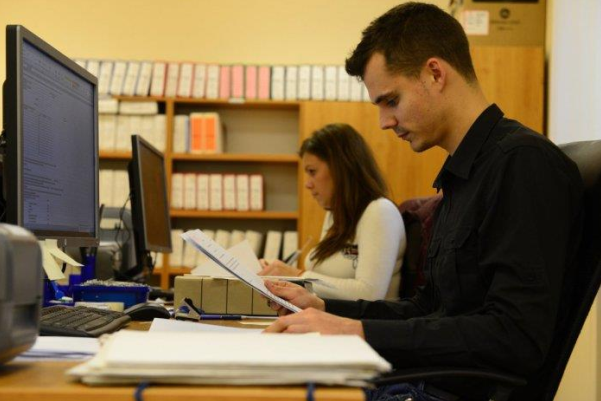 Obr. Študent alebo úradník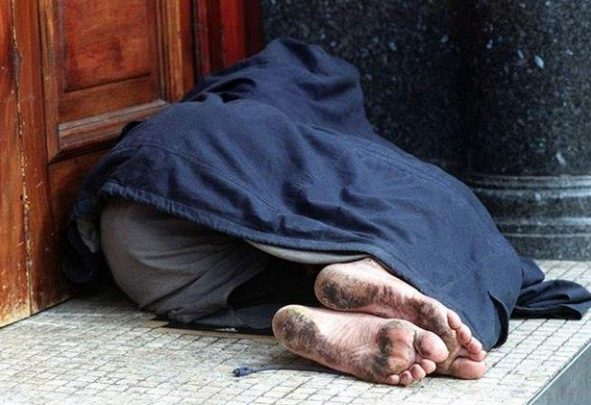 Obr. Bezdomovec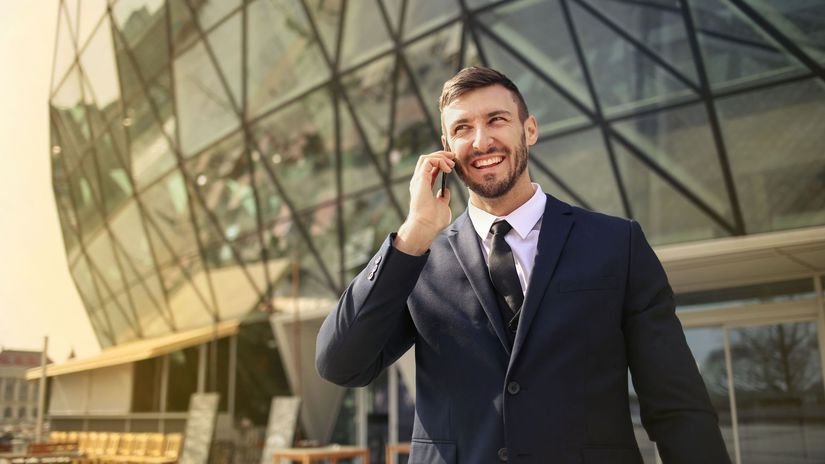 Obr. Podnikateľ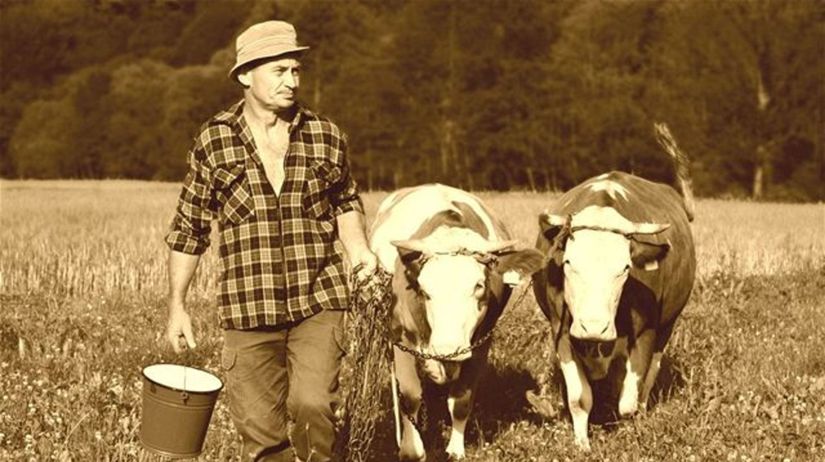 Obr. Roľník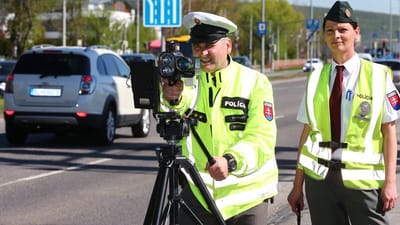 Obr. Policajt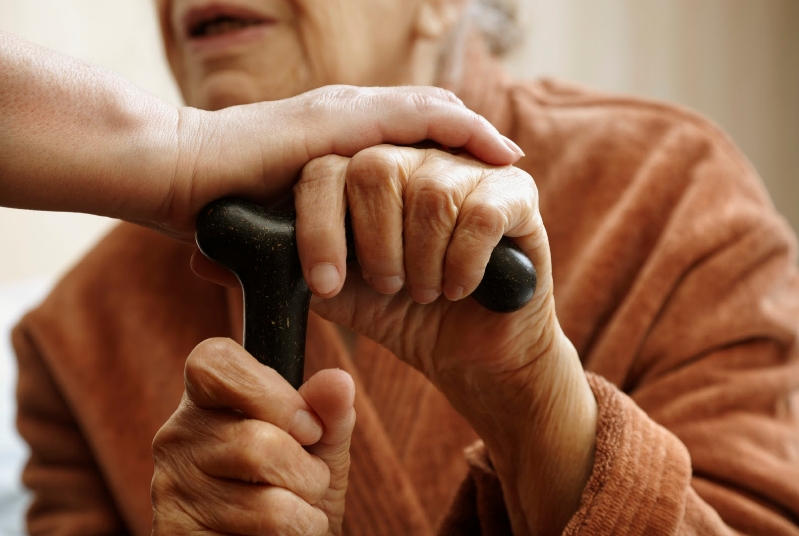 Obr. Starý človekHodnotová reflexiaKeď žiaci skončia prácu nasleduje skupinová reflexia. Podnety na reflexiu: V čom sú zobrazení ľudia rovnakí a v čom rozdielni?Majú rovnaký príjem a rovnaké ekonomické možnosti?Trávia čas rovnako a majú podobné záujmy?V čom sa voči sebe rodíme rovní?Čo je to sociálna rovnosť a čo sociálna spravodlivosť?Nácvik a hodnotová reflexiaUčiteľ povie žiakom, že každý z nich bude zaujímať jedinečnú rolu a dostane ju napísanú na lístku (avšak nahlas ju nepovie). Žiaci sa rozostavia v prázdnej a priestrannej triede na rovnakú východiskovú čiaru vedľa seba, čo znamená, že sa (hypoteticky) narodili rovní (rovnocenní). Žiaci sa snažia so sociálnymi rolami kognitívne identifikovať podľa svojej predstavy danej sociálnej role.Na rozdaných lístkoch sú tieto sociálne role (pre 27 žiakov):som 14 ročný Róm žijúci v rómskej osadesom 27 ročný alkoholiksom 17 ročný študent strednej školysom 24 ročný nezamestnaný absolvent strednej školy, ktorý zatiaľ ešte nepracovalsom 23 ročný vysokoškolský študent som 40 ročný úspešný podnikateľsom 45 ročný politik, člen slovenského parlamentusom 63 ročný lekár (chirurg) v krajskej nemocnicisom 43 ročná známa seriálová televízna herečkasom 82 ročný dôchodcasom 32 ročný muž, práve vo výkone väzby (väzeň)som 45 ročný policajtsom 34 ročný robotník už tri mesiace ležiaci v kóme v nemocnici (po páde z lešenia na stavbe)som 19 ročná prostitútkasom 24 ročný emigrantsom 17 ročný študent, ktorý sa pokúsil o samovraždusom 32 ročný muž s mentálnym postihomsom 18 ročná sirota, ktorá v detskom domove prežila celý svoj životsom 35 ročný učiteľ liečený z depresie na psychiatrickom oddelenísom 27 ročná slobodná matka s dvoma deťmi s chorobou zníženej obranyschopnosti organizmusom 30 ročná zdravotná sestra nakazená vírusom HIVsom 33 ročný homosexuál pracujúci na poštesom 25 ročný nezamestnaný Rómsom 20 ročná žena na invalidnom vozíkusom 32 ročný muž bez domova (bezdomovec)som 19 ročný užívateľ marihuanysom 28 ročný vyliečený narkomansom 22 ročný nevidiaci študentUčiteľ vyzve žiakov, aby sa pohli o jeden krok dopredu (a zastali), ak na tvrdenie, ktoré učiteľ prečíta, môžu odpovedať kladne (teda áno).Tvrdenia:môžem darovať krvmôžem kandidovať do Národnej rady SRmôžem navštíviť miestnu plaváreňmôžem sa stať učiteľommôžem svojho partnera pobozkať na verejnostinemám problém získať hypotékunemám problém urobiť si vodičský preukazmôžem mať detimôžem cestovať sám do zahraničiamôžem ísť nakupovať do nákupného centramôžem sa zúčastniť športovej bežeckej aktivity pre všetkých s názvom Behom cez mestomôžem navštíviť svoju rodinumôžem sa kedykoľvek stretnúť so svojimi priateľmimôžem si dovoliť kupovať zdravé a výživné potravinymôžem slobodne vyjadriť svoj názor na veci, ktoré sa ma týkajúmôže mi byť prepáčené (miestnymi policajtmi), ak autom zaparkujem na mieste, ktoré nie je určené pre parkovaniemôžem navštevovať kino každý týždeňmôžem ísť k doktorovi vždy, keď potrebujemmôžem si adoptovať rómske dieťamôžem uzavrieť manželstvo s kýmkoľvek chcemmôžem piť alkohol kedykoľvek chcemmôžem si dovoliť vlastniť jachtu kotviacu v ChorvátskuPo prečítaní tvrdení učiteľom sú žiaci rozostavení v rôznej vzdialenosti od štartovacej čiary. Prebehne záverečná reflexia.Možná modifikáciaUčiteľ rozdá len časť rolí tak, aby každá bola dvojmo. Teda dvaja žiaci zastávajú rovnakú rolu, avšak o tom nevedia. Ak neskončia na rovnakom finálnom stanovisku, je zaujímavé ich zdôvodnenie, prečo došlo k tomuto rozdielu (môže sa jednať o rozdielny selfkoncept). Hodnotová reflexiaa) Reflexia aktivity sa začne robiť ešte skôr ako žiaci prezradia akú rolu zastávajú. Podnety na reflexiu: Žiaci, ktorí ste zašli najďalej, čo si myslíte, akú spoločenskú rolu zastávajú tí spolužiaci, ktorí prešli najmenej?Žiaci, ktorí prešli najmenšiu vzdialenosť, čo si myslíte, akú spoločenskú rolu zastávajú spolužiaci, čo prešli najviac?Kto si, akú rolu zastávaš?Ako si sa cítil, keď si mohol postúpiť ďalej a ako, keď sa ti nedalo?Čo si si myslel o ostatných postupujúcich spolužiakoch, keď si ostal dlhšie stáť?Obával si sa z ďalšej životnej situácie (tvrdenia), či ti dovolí postúpiť?Si spokojný so svojou sociálnou rolou? Prečo áno, prečo nie?b) Reflexia morálnych hodnôt:Kde počas života človeka dochádza k vzniku nerovnosti, ktoré povedú k diskriminácii jednotlivca možno až do konca života?Čo má na človeka tak znevýhodňujúci vplyv, že sa človek stane nerovný voči iným ľuďom. Je to zlá výchova v rodine? Zlý vplyv v škole alebo v rovesníckych skupinách? Zlý vplyv televízie (či všetkých obrazovkových médií), či politického (despotického, totalitného, korupčného apod.) systému? Ako by J. J. Rousseau povedal, zlý vplyv ľudskej kultúry?Čo všetko vplýva na spoločenský status človeka? Ekonomická situácia? Vzdelanostná úroveň? Získané zamestnanie? Niečo iné?Čo je to sociálne znevýhodnenie (diskriminácia) a čo sociálna rovnosť?Zovšeobecnenie a transferŽiaci si domácu úlohu poznačia do zošita. Zadanie: rozhliadni sa vo svojom okolí a objav čo najviac sociálne znevýhodnených ľudí. Sú to bezdomovci? Kde sa koncentrujú? Sú to zástupcovia etnickej menšiny? Kde je najbližšie getto? Sú to chorí, či hendikepovaní? Bývajú v tvojom vchode, či na tvojej ulici?Podaj krátku správu na najbližšom stretnutí.